Horsley Zone 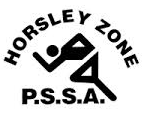 Hockey Representatives2023The SSW Championshipsis to be held at onThursday30 March, 2023.SchoolStudentHorsley ParkTaliyah WrightHorsley ParkEelle BereyneKing ParkAlexis Shore